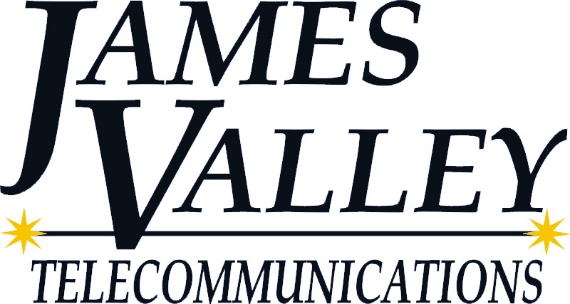 2021 BOB PETERSON MEMORIAL TELECOMMUNICATIONS SCHOLARSHIPJames Valley Telecommunications will be awarding three $2,000 scholarships in 2021.
Please complete this application and essay and return to JVT’s office on or before February 26, 2021. Applicantmust be a high school senior graduating in the Spring of 2021 and whose parents/legal guardians are membersof James Valley Telecommunications. Applicant must be attending an accredited college, university or vocational school in South Dakota in the Fall of 2021. A minimum GPA of 3.0 is required. Immediate family members of James Valley Telecommunications’ directors and employees are not eligible for the JVT Scholarship Program.Any applications received after February 26, 2021 will not be considered.Student Name ______________________________________________________  Age___________________Date of Birth_______________  School___________________________________________ Grade_________Address_____________________________________________________________ City__________________Home Phone___________________ Cell Phone ___________________Parents/Guardians _________________________________ Address__________________________________                                                                                                                              (if different than above)ACT____________ SAT____________ GPA_____________State your reason for applying for this scholarship and why you want to further your education.______________________________________________________________________________________________________________________________________________________________________________________________________________________________________________________What post high school institution are you planning to attend? (must be a South Dakota university/college or vocational school) ____________________________________________________________________What field of study do you plan to pursue? _____________________________________________________Have you been awarded any other scholarships, loans or grants?  If yes, please list:______________________________________________________________________________________________________________________________________________________________________________________________________________________________________________________List school and community activities as well as offices held:______________________________________________________________________________________________________________________________________________________________________________________________________________________________________________________List honors and awards:________________________________________________________________________________________________________________________________________________________________________________________________________________________________________________________________________________________________________________________________________List any work experience and volunteer work you have had in the past four years:Position                                                                Employer                                        Dates of Employment______________________________________________________________________________________________________________________________________________________________________________________________________________________________________________________________________________Write a short essay of 400 words or less on the following topic:“How has the COVID-19 pandemic affected learning during your senior year?”(type on a separate page and attach to this application)I certify that all information on this form is true and complete to the best of my knowledge.Student’s signature______________________________________________  Date_______________________Please return completed application and essay to JVT’s office on or before February 26, 2021. Any applications received after that date will not be considered. This application is also available online at www.jamesvalley.com.  Applications may be emailed to marketing@jamesvalley.com.  James Valley Telecommunications234 E 1st AvePO Box 260Groton, SD  574451-800-556-6525605-397-2323 (phone)  605-397-2350 (fax)marketing@jamesvalley.com